COPYRIGHTS STATEMENT AND REDISTRIBUTION OF RESOURCES:All resources for the Summer On-line Medical Biochemistry course modules are owned and copyrighted to Tulane University.  They are for the sole use of students enrolled in this course and are not for redistribution or posting to outside individuals and/or websites.  It is illegal to provide these resources to others not taking the course, or upload resources to ANY outside websites.   This includes all PDF files and video recordings.COURSE MODULE CONTENT AND OUTLINE: Learning resources are all on-line, including reading file, a pre-recorded video, a slide file, a study guide, and assessment files.  Syllabus is the same for both the prep- and remedial courses.Within a week of your completion of the Summer On-line Medical Biochemistry Course, we will send you a link to a survey monkey site and ask your opinions about the course, its organization and content, and how it has helped you in achieving your education goals.  We welcome your feedback and input on what we did right, and how this can be improved in for the future.Thank You.  David S. Franklin, PhD, Course Director (franklin@tulane.edu) Kelly Ragland, Course Administrator (kraglan@tulane.edu) 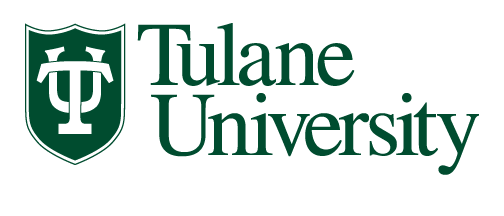  Syllabus - Summer On-line Medical Biochemistry(www.canvas.instructure.com) Syllabus - Summer On-line Medical Biochemistry(www.canvas.instructure.com)MODULE  IMETABOLIC BIOCHEMISTRY MODULE (28 TOPIC SESSIONS)5-20-24Summer Medical Biochemistry: View This Video First (Course Introduction Video), Review Syllabus and Contact me w/ Qs (franklin@tulane.edu). Block A. Fundamentals5-21-24A1. Biomolecules 5-21-24A2. Biomembranes5-22-24A3. Amino Acids5-22-24A4. Protein Structure5-23-24A5. Enzymes 5-23-24A6. Metabolic Design5-24-24Study Day A1-A6Block B. Carbohydrate Metabolism5-27-24B1. Glycolysis 5-27-24B2. Gluconeogenesis5-28-24B3. Glycogen Metabolism5-28-24B4. Pentose Phosphate Pathway5-29-24B5. Metabolism of Other SugarsBlock C. Energy Production5-29-24C1. Pyruvate Dehydrogenase Complex5-30-24C2. Citric Acid Cycle5-30-24C3. Oxidative Phosphorylation5-31-24        Study Day - Review of Blocks A-CBlock D. Lipid Metabolism6-3-24D1. Fatty Acids and Triglycerides6-4-24D2. Apolipoproteins and Cholesterol Transport6-4-24D3. Cholesterol Biosynthesis6-5-24D4. Bile Acid, Steroid Hormones and Vitamin D6-5-24D5. Phospholipids, Sphingolipids and EicosanoidsBlock E. Nitrogen Metabolism6-6-24E1. Urea Cycle6-6-24E2. Amino Acids I6-7-24E3. Amino Acids II6-7-24E4. Nucleotide Metabolism6-10-24Study Day - Review of Blocks D-EBlock F. Complex Disease States6-11-24F1. Review – Hormonal Regulation of Metabolism6-11-24F2. Ethanol Metabolism and Alcoholism6-12-24F3. Diabetes 6-12-24F4. Vitamins6-13-24Study Day - Review of Block F6-14-24 to   **        6-18-24      (plus weekend)Study Days - Review of Blocks A-F6-19-24Metabolic Biochemistry Module Exam ** If enrolled in only the Cellular Module (Not Taking the Metabolic Module), the start date is June 14th, and includes all Block A - Fundamental topics.  Fundamentals topics are covered on these dates: A1/A2 (6-14), A3/A4 (6-17), A5/A6 (6-18), Study day (6-19). MODULE  IICELLULAR BIOCHEMISTRY MODULE (26 TOPIC SESSIONS)Block G. Genomics6-20-24G1. Nucleotide Structure6-20-24G2. Organization of the Human Chromosome6-21-24G3. DNA Replication, Damage & Repair6-21-24G4. DNA Analysis and Technology6-24-24G5. DNA Recombination6-24-24G6. DNA-Binding Proteins and Gene Regulation6-25-24G7. Transcription and RNA Processing6-25-24G8. Translation and Protein Processing6-26-24Study Day - Review of Block G (and Block A if only taking Cellular Module)Block H.Protein Trafficking 6-27-24H1. ER/Golgi/Receptor Mediated Endocytosis6-27-24H2. Mitochondrial and Nuclear Transport6-28-24H3. GlycobiologyBlock I.Structural Proteins 7-1-24I1. Microtubules 7-1-24I2. Cytoskeleton7-2-24I3. Collagen7-2-24I4. Extracellular Matrix7-3-24       Study Day Block J.Blood7-5-24J1. Blood Proteins: Hemoglobin7-5-24J2. Sickle Cell Anemia and Thalassemia7-8-24J3. ImmunoglobulinsBlock K. Signal Transduction7-8-24K1. G Protein Coupled Receptors7-9-24K2. Single Transmembrane Receptors7-9-24K3. Nuclear Receptor Signaling7-10-24       Study Day Block L. Cell Cycle and Cancer7-11-24L1. Cell Cycle Regulation7-11-24L2. Cancer  7-12-24L3. Apoptosis I7-12-24L4. Apoptosis II7-15-24 to           7-18-24   Study Days - Review of Blocks G-L(and Block A if only taking Cellular Module)7-19-24Cellular Biochemistry Module Exam